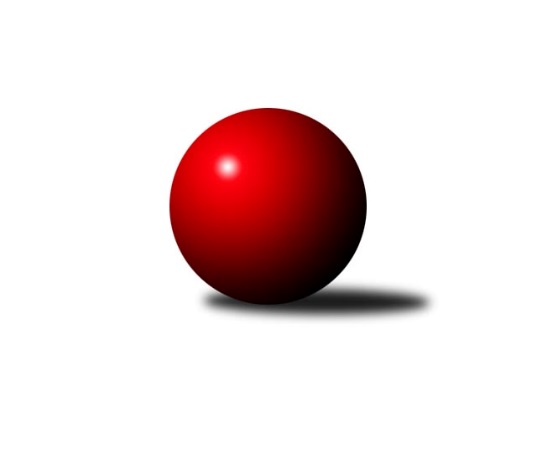 Č.4Ročník 2019/2020	14.5.2024 Jihomoravský KP dorostu 2019/2020Statistika 4. kolaTabulka družstev:		družstvo	záp	výh	rem	proh	skore	sety	průměr	body	plné	dorážka	chyby	1.	KK Orel Ivančice	4	4	0	0	16.0 : 0.0 	(24.0 : 0.0)	1289	8	898	391	18.3	2.	TJ Sokol Mistřín	4	3	1	0	14.0 : 2.0 	(17.0 : 7.0)	1189	7	832	358	25.5	3.	TJ Sokol Vracov B	3	3	0	0	9.0 : 3.0 	(12.0 : 6.0)	1068	6	801	268	51.3	4.	KK Slovan Rosice	4	1	3	0	10.0 : 6.0 	(15.0 : 9.0)	1189	5	849	340	34.5	5.	KK Vyškov	4	2	1	1	10.0 : 6.0 	(15.0 : 9.0)	1162	5	844	318	40	6.	KK Blansko	4	1	1	2	5.0 : 11.0 	(10.0 : 14.0)	1085	3	804	282	52.3	7.	SK Baník Ratíškovice A	3	1	0	2	4.0 : 8.0 	(5.0 : 13.0)	1109	2	812	297	43.3	8.	SK Baník Ratíškovice B	4	1	0	3	4.0 : 12.0 	(8.5 : 15.5)	1090	2	800	290	44.5	9.	SK Podlužan Prušánky	3	0	1	2	4.0 : 8.0 	(6.5 : 11.5)	1014	1	730	285	56.3	10.	SKK Dubňany	3	0	1	2	3.0 : 9.0 	(5.0 : 13.0)	1022	1	742	280	33.3	11.	KK Moravská Slávia Brno	4	0	0	4	1.0 : 15.0 	(2.0 : 22.0)	880	0	661	219	67.8Tabulka doma:		družstvo	záp	výh	rem	proh	skore	sety	průměr	body	maximum	minimum	1.	KK Orel Ivančice	2	2	0	0	8.0 : 0.0 	(12.0 : 0.0)	1284	4	1288	1279	2.	KK Vyškov	2	2	0	0	7.0 : 1.0 	(10.0 : 2.0)	1130	4	1134	1125	3.	TJ Sokol Vracov B	2	2	0	0	6.0 : 2.0 	(8.0 : 4.0)	1124	4	1175	1072	4.	KK Slovan Rosice	3	1	2	0	8.0 : 4.0 	(12.0 : 6.0)	1178	4	1225	1106	5.	TJ Sokol Mistřín	2	1	1	0	6.0 : 2.0 	(7.0 : 5.0)	1193	3	1206	1180	6.	SK Baník Ratíškovice A	1	1	0	0	4.0 : 0.0 	(5.0 : 1.0)	1150	2	1150	1150	7.	KK Blansko	2	1	0	1	3.0 : 5.0 	(6.0 : 6.0)	1075	2	1102	1048	8.	SKK Dubňany	1	0	1	0	2.0 : 2.0 	(3.0 : 3.0)	927	1	927	927	9.	SK Podlužan Prušánky	1	0	0	1	1.0 : 3.0 	(1.5 : 4.5)	1034	0	1034	1034	10.	SK Baník Ratíškovice B	1	0	0	1	0.0 : 4.0 	(0.0 : 6.0)	1112	0	1112	1112	11.	KK Moravská Slávia Brno	3	0	0	3	1.0 : 11.0 	(2.0 : 16.0)	884	0	934	847Tabulka venku:		družstvo	záp	výh	rem	proh	skore	sety	průměr	body	maximum	minimum	1.	KK Orel Ivančice	2	2	0	0	8.0 : 0.0 	(12.0 : 0.0)	1292	4	1346	1238	2.	TJ Sokol Mistřín	2	2	0	0	8.0 : 0.0 	(10.0 : 2.0)	1187	4	1230	1144	3.	TJ Sokol Vracov B	1	1	0	0	3.0 : 1.0 	(4.0 : 2.0)	1013	2	1013	1013	4.	SK Baník Ratíškovice B	3	1	0	2	4.0 : 8.0 	(8.5 : 9.5)	1082	2	1123	1014	5.	KK Slovan Rosice	1	0	1	0	2.0 : 2.0 	(3.0 : 3.0)	1199	1	1199	1199	6.	KK Vyškov	2	0	1	1	3.0 : 5.0 	(5.0 : 7.0)	1178	1	1193	1163	7.	SK Podlužan Prušánky	2	0	1	1	3.0 : 5.0 	(5.0 : 7.0)	1005	1	1008	1001	8.	KK Blansko	2	0	1	1	2.0 : 6.0 	(4.0 : 8.0)	1090	1	1114	1066	9.	KK Moravská Slávia Brno	1	0	0	1	0.0 : 4.0 	(0.0 : 6.0)	876	0	876	876	10.	SKK Dubňany	2	0	0	2	1.0 : 7.0 	(2.0 : 10.0)	1069	0	1081	1057	11.	SK Baník Ratíškovice A	2	0	0	2	0.0 : 8.0 	(0.0 : 12.0)	1088	0	1089	1087Tabulka podzimní části:		družstvo	záp	výh	rem	proh	skore	sety	průměr	body	doma	venku	1.	KK Orel Ivančice	4	4	0	0	16.0 : 0.0 	(24.0 : 0.0)	1289	8 	2 	0 	0 	2 	0 	0	2.	TJ Sokol Mistřín	4	3	1	0	14.0 : 2.0 	(17.0 : 7.0)	1189	7 	1 	1 	0 	2 	0 	0	3.	TJ Sokol Vracov B	3	3	0	0	9.0 : 3.0 	(12.0 : 6.0)	1068	6 	2 	0 	0 	1 	0 	0	4.	KK Slovan Rosice	4	1	3	0	10.0 : 6.0 	(15.0 : 9.0)	1189	5 	1 	2 	0 	0 	1 	0	5.	KK Vyškov	4	2	1	1	10.0 : 6.0 	(15.0 : 9.0)	1162	5 	2 	0 	0 	0 	1 	1	6.	KK Blansko	4	1	1	2	5.0 : 11.0 	(10.0 : 14.0)	1085	3 	1 	0 	1 	0 	1 	1	7.	SK Baník Ratíškovice A	3	1	0	2	4.0 : 8.0 	(5.0 : 13.0)	1109	2 	1 	0 	0 	0 	0 	2	8.	SK Baník Ratíškovice B	4	1	0	3	4.0 : 12.0 	(8.5 : 15.5)	1090	2 	0 	0 	1 	1 	0 	2	9.	SK Podlužan Prušánky	3	0	1	2	4.0 : 8.0 	(6.5 : 11.5)	1014	1 	0 	0 	1 	0 	1 	1	10.	SKK Dubňany	3	0	1	2	3.0 : 9.0 	(5.0 : 13.0)	1022	1 	0 	1 	0 	0 	0 	2	11.	KK Moravská Slávia Brno	4	0	0	4	1.0 : 15.0 	(2.0 : 22.0)	880	0 	0 	0 	3 	0 	0 	1Tabulka jarní části:		družstvo	záp	výh	rem	proh	skore	sety	průměr	body	doma	venku	1.	TJ Sokol Vracov B	0	0	0	0	0.0 : 0.0 	(0.0 : 0.0)	0	0 	0 	0 	0 	0 	0 	0 	2.	TJ Sokol Mistřín	0	0	0	0	0.0 : 0.0 	(0.0 : 0.0)	0	0 	0 	0 	0 	0 	0 	0 	3.	SK Baník Ratíškovice A	0	0	0	0	0.0 : 0.0 	(0.0 : 0.0)	0	0 	0 	0 	0 	0 	0 	0 	4.	SK Baník Ratíškovice B	0	0	0	0	0.0 : 0.0 	(0.0 : 0.0)	0	0 	0 	0 	0 	0 	0 	0 	5.	KK Moravská Slávia Brno	0	0	0	0	0.0 : 0.0 	(0.0 : 0.0)	0	0 	0 	0 	0 	0 	0 	0 	6.	KK Slovan Rosice	0	0	0	0	0.0 : 0.0 	(0.0 : 0.0)	0	0 	0 	0 	0 	0 	0 	0 	7.	KK Vyškov	0	0	0	0	0.0 : 0.0 	(0.0 : 0.0)	0	0 	0 	0 	0 	0 	0 	0 	8.	SKK Dubňany	0	0	0	0	0.0 : 0.0 	(0.0 : 0.0)	0	0 	0 	0 	0 	0 	0 	0 	9.	SK Podlužan Prušánky	0	0	0	0	0.0 : 0.0 	(0.0 : 0.0)	0	0 	0 	0 	0 	0 	0 	0 	10.	KK Orel Ivančice	0	0	0	0	0.0 : 0.0 	(0.0 : 0.0)	0	0 	0 	0 	0 	0 	0 	0 	11.	KK Blansko	0	0	0	0	0.0 : 0.0 	(0.0 : 0.0)	0	0 	0 	0 	0 	0 	0 	0 Zisk bodů pro družstvo:		jméno hráče	družstvo	body	zápasy	v %	dílčí body	sety	v %	1.	Jan Svoboda 	KK Orel Ivančice 	4	/	4	(100%)	8	/	8	(100%)	2.	Vojtěch Šmarda 	KK Orel Ivančice 	4	/	4	(100%)	8	/	8	(100%)	3.	Martin Maša 	KK Orel Ivančice 	4	/	4	(100%)	8	/	8	(100%)	4.	Viktorie Vitamvásová 	KK Slovan Rosice 	4	/	4	(100%)	7	/	8	(88%)	5.	Petr Valášek 	TJ Sokol Mistřín  	4	/	4	(100%)	7	/	8	(88%)	6.	Lucie Horalíková 	KK Vyškov 	3	/	3	(100%)	5	/	6	(83%)	7.	Stanislav Vacenovský 	TJ Sokol Vracov B 	3	/	3	(100%)	5	/	6	(83%)	8.	Simona Maradová 	TJ Sokol Mistřín  	3	/	3	(100%)	3	/	6	(50%)	9.	Ludvík Vašulka 	TJ Sokol Mistřín  	3	/	4	(75%)	5	/	8	(63%)	10.	Michaela Škarecká 	TJ Sokol Vracov B 	2	/	3	(67%)	5	/	6	(83%)	11.	Kryštof Čech 	SK Podlužan Prušánky  	2	/	3	(67%)	4.5	/	6	(75%)	12.	Aleš Zlatník 	SKK Dubňany  	2	/	3	(67%)	3	/	6	(50%)	13.	Darina Kubíčková 	KK Vyškov 	2	/	3	(67%)	3	/	6	(50%)	14.	Vít Janáček 	KK Blansko  	2	/	4	(50%)	5	/	8	(63%)	15.	Kristýna Klištincová 	KK Slovan Rosice 	2	/	4	(50%)	5	/	8	(63%)	16.	Taťána Tomanová 	SK Baník Ratíškovice B 	2	/	4	(50%)	4	/	8	(50%)	17.	Martin Šubrt 	TJ Sokol Mistřín  	1	/	1	(100%)	2	/	2	(100%)	18.	Matěj Ingr 	SK Baník Ratíškovice A 	1	/	1	(100%)	1	/	2	(50%)	19.	Silvie Kupčíková 	KK Vyškov 	1	/	2	(50%)	3	/	4	(75%)	20.	Sabina Šebelová 	KK Vyškov 	1	/	2	(50%)	3	/	4	(75%)	21.	Pavlína Sedláčková 	SK Podlužan Prušánky  	1	/	2	(50%)	2	/	4	(50%)	22.	Jaroslav Harca 	SKK Dubňany  	1	/	3	(33%)	2	/	6	(33%)	23.	Adam Baťka 	TJ Sokol Vracov B 	1	/	3	(33%)	2	/	6	(33%)	24.	Vojtěch Toman 	SK Baník Ratíškovice A 	1	/	3	(33%)	2	/	6	(33%)	25.	Adam Podéšť 	SK Baník Ratíškovice A 	1	/	3	(33%)	2	/	6	(33%)	26.	Jan Kotouč 	KK Blansko  	1	/	4	(25%)	3	/	8	(38%)	27.	Karolína Fabíková 	KK Slovan Rosice 	1	/	4	(25%)	3	/	8	(38%)	28.	Kristýna Ševelová 	SK Baník Ratíškovice B 	1	/	4	(25%)	3	/	8	(38%)	29.	Josef Němeček 	KK Moravská Slávia Brno 	1	/	4	(25%)	1	/	8	(13%)	30.	Lukáš Gajdík 	SK Baník Ratíškovice B 	0	/	1	(0%)	0	/	2	(0%)	31.	Adéla Příkaská 	SK Baník Ratíškovice B 	0	/	1	(0%)	0	/	2	(0%)	32.	Vendula Štrajtová 	KK Vyškov 	0	/	1	(0%)	0	/	2	(0%)	33.	Martina Koplíková 	SK Baník Ratíškovice B 	0	/	2	(0%)	1.5	/	4	(38%)	34.	Tomáš Květoň 	SK Baník Ratíškovice A 	0	/	2	(0%)	0	/	4	(0%)	35.	Anna Poláchová 	SK Podlužan Prušánky  	0	/	3	(0%)	0	/	6	(0%)	36.	Tomáš Kubík 	SKK Dubňany  	0	/	3	(0%)	0	/	6	(0%)	37.	Nikola Dvořáková 	KK Blansko  	0	/	4	(0%)	2	/	8	(25%)	38.	Jindřich Doležel 	KK Moravská Slávia Brno 	0	/	4	(0%)	1	/	8	(13%)	39.	Nikola Novotná 	KK Moravská Slávia Brno 	0	/	4	(0%)	0	/	8	(0%)Průměry na kuželnách:		kuželna	průměr	plné	dorážka	chyby	výkon na hráče	1.	KK Orel Ivančice, 1-4	1184	841	342	29.0	(394.8)	2.	TJ Sokol Mistřín, 1-4	1177	846	330	32.8	(392.3)	3.	Ratíškovice, 1-4	1168	826	342	35.8	(389.5)	4.	KK Slovan Rosice, 1-4	1154	833	321	40.3	(384.9)	5.	TJ Sokol Vracov, 1-6	1104	805	299	48.8	(368.2)	6.	KK Blansko, 1-4	1098	813	285	43.3	(366.2)	7.	Prušánky (dvoudráha), 1-2	1072	796	275	49.0	(357.3)	8.	KK Vyškov, 1-4	1048	766	281	49.0	(349.3)	9.	KK MS Brno, 1-4	1007	742	264	52.5	(335.9)	10.	Dubňany, 1-4	964	673	291	37.5	(321.3)	11.	- volno -, 1-4	0	0	0	0.0	(0.0)Nejlepší výkony na kuželnách:KK Orel Ivančice, 1-4KK Orel Ivančice	1288	4. kolo	Martin Maša 	KK Orel Ivančice	460	2. koloKK Orel Ivančice	1279	2. kolo	Martin Maša 	KK Orel Ivančice	440	4. koloSK Baník Ratíškovice A	1089	2. kolo	Vojtěch Šmarda 	KK Orel Ivančice	425	4. koloSKK Dubňany 	1081	4. kolo	Jan Svoboda 	KK Orel Ivančice	423	4. kolo		. kolo	Jan Svoboda 	KK Orel Ivančice	417	2. kolo		. kolo	Aleš Zlatník 	SKK Dubňany 	407	4. kolo		. kolo	Vojtěch Šmarda 	KK Orel Ivančice	402	2. kolo		. kolo	Vojtěch Toman 	SK Baník Ratíškovice A	396	2. kolo		. kolo	Jaroslav Harca 	SKK Dubňany 	365	4. kolo		. kolo	Tomáš Květoň 	SK Baník Ratíškovice A	347	2. koloTJ Sokol Mistřín, 1-4TJ Sokol Mistřín 	1206	1. kolo	Viktorie Vitamvásová 	KK Slovan Rosice	433	3. koloKK Slovan Rosice	1199	3. kolo	Petr Valášek 	TJ Sokol Mistřín 	415	3. koloTJ Sokol Mistřín 	1180	3. kolo	Simona Maradová 	TJ Sokol Mistřín 	412	1. koloSK Baník Ratíškovice B	1123	1. kolo	Petr Valášek 	TJ Sokol Mistřín 	407	1. kolo		. kolo	Martina Koplíková 	SK Baník Ratíškovice B	398	1. kolo		. kolo	Simona Maradová 	TJ Sokol Mistřín 	396	3. kolo		. kolo	Ludvík Vašulka 	TJ Sokol Mistřín 	387	1. kolo		. kolo	Kristýna Klištincová 	KK Slovan Rosice	384	3. kolo		. kolo	Karolína Fabíková 	KK Slovan Rosice	382	3. kolo		. kolo	Ludvík Vašulka 	TJ Sokol Mistřín 	369	3. koloRatíškovice, 1-4KK Orel Ivančice	1346	3. kolo	Martin Maša 	KK Orel Ivančice	477	3. koloSK Baník Ratíškovice A	1150	3. kolo	Jan Svoboda 	KK Orel Ivančice	442	3. koloSK Baník Ratíškovice B	1112	3. kolo	Vojtěch Šmarda 	KK Orel Ivančice	427	3. koloKK Blansko 	1066	3. kolo	Vojtěch Toman 	SK Baník Ratíškovice A	421	3. kolo		. kolo	Taťána Tomanová 	SK Baník Ratíškovice B	411	3. kolo		. kolo	Adam Podéšť 	SK Baník Ratíškovice A	380	3. kolo		. kolo	Kristýna Ševelová 	SK Baník Ratíškovice B	377	3. kolo		. kolo	Vít Janáček 	KK Blansko 	362	3. kolo		. kolo	Jan Kotouč 	KK Blansko 	360	3. kolo		. kolo	Matěj Ingr 	SK Baník Ratíškovice A	349	3. koloKK Slovan Rosice, 1-4KK Slovan Rosice	1225	4. kolo	Vít Janáček 	KK Blansko 	437	1. koloKK Slovan Rosice	1204	2. kolo	Karolína Fabíková 	KK Slovan Rosice	425	4. koloKK Vyškov	1193	2. kolo	Darina Kubíčková 	KK Vyškov	417	2. koloKK Blansko 	1114	1. kolo	Viktorie Vitamvásová 	KK Slovan Rosice	416	4. koloKK Slovan Rosice	1106	1. kolo	Viktorie Vitamvásová 	KK Slovan Rosice	410	2. koloSK Baník Ratíškovice A	1087	4. kolo	Karolína Fabíková 	KK Slovan Rosice	407	2. kolo		. kolo	Lucie Horalíková 	KK Vyškov	393	2. kolo		. kolo	Kristýna Klištincová 	KK Slovan Rosice	387	2. kolo		. kolo	Kristýna Klištincová 	KK Slovan Rosice	384	4. kolo		. kolo	Silvie Kupčíková 	KK Vyškov	383	2. koloTJ Sokol Vracov, 1-6TJ Sokol Vracov B	1175	4. kolo	Michaela Škarecká 	TJ Sokol Vracov B	440	4. koloKK Vyškov	1163	4. kolo	Michaela Škarecká 	TJ Sokol Vracov B	423	1. koloTJ Sokol Vracov B	1072	1. kolo	Vendula Štrajtová 	KK Vyškov	412	4. koloSK Podlužan Prušánky 	1008	1. kolo	Stanislav Vacenovský 	TJ Sokol Vracov B	400	4. kolo		. kolo	Lucie Horalíková 	KK Vyškov	399	4. kolo		. kolo	Pavlína Sedláčková 	SK Podlužan Prušánky 	355	1. kolo		. kolo	Darina Kubíčková 	KK Vyškov	352	4. kolo		. kolo	Kryštof Čech 	SK Podlužan Prušánky 	351	1. kolo		. kolo	Adam Baťka 	TJ Sokol Vracov B	335	4. kolo		. kolo	Stanislav Vacenovský 	TJ Sokol Vracov B	326	1. koloKK Blansko, 1-4TJ Sokol Mistřín 	1230	2. kolo	Petr Valášek 	TJ Sokol Mistřín 	465	2. koloKK Blansko 	1102	2. kolo	Vít Janáček 	KK Blansko 	399	4. koloKK Blansko 	1048	4. kolo	Simona Maradová 	TJ Sokol Mistřín 	399	2. koloSK Baník Ratíškovice B	1014	4. kolo	Vít Janáček 	KK Blansko 	392	2. kolo		. kolo	Jan Kotouč 	KK Blansko 	372	2. kolo		. kolo	Ludvík Vašulka 	TJ Sokol Mistřín 	366	2. kolo		. kolo	Kristýna Ševelová 	SK Baník Ratíškovice B	363	4. kolo		. kolo	Taťána Tomanová 	SK Baník Ratíškovice B	361	4. kolo		. kolo	Jan Kotouč 	KK Blansko 	341	4. kolo		. kolo	Nikola Dvořáková 	KK Blansko 	338	2. koloPrušánky (dvoudráha), 1-2SK Baník Ratíškovice B	1110	2. kolo	Kryštof Čech 	SK Podlužan Prušánky 	392	2. koloSK Podlužan Prušánky 	1034	2. kolo	Taťána Tomanová 	SK Baník Ratíškovice B	391	2. kolo		. kolo	Martina Koplíková 	SK Baník Ratíškovice B	370	2. kolo		. kolo	Kristýna Ševelová 	SK Baník Ratíškovice B	349	2. kolo		. kolo	Anna Poláchová 	SK Podlužan Prušánky 	328	2. kolo		. kolo	Patrik Sedláček 	SK Podlužan Prušánky 	314	2. koloKK Vyškov, 1-4KK Vyškov	1134	3. kolo	Sabina Šebelová 	KK Vyškov	404	3. koloKK Vyškov	1125	1. kolo	Lucie Horalíková 	KK Vyškov	386	1. koloSKK Dubňany 	1057	1. kolo	Aleš Zlatník 	SKK Dubňany 	384	1. koloKK Moravská Slávia Brno	876	3. kolo	Darina Kubíčková 	KK Vyškov	372	3. kolo		. kolo	Sabina Šebelová 	KK Vyškov	370	1. kolo		. kolo	Silvie Kupčíková 	KK Vyškov	369	1. kolo		. kolo	Lucie Horalíková 	KK Vyškov	358	3. kolo		. kolo	Jaroslav Harca 	SKK Dubňany 	358	1. kolo		. kolo	Josef Němeček 	KK Moravská Slávia Brno	333	3. kolo		. kolo	Tomáš Kubík 	SKK Dubňany 	315	1. koloKK MS Brno, 1-4KK Orel Ivančice	1238	1. kolo	Martin Šubrt 	TJ Sokol Mistřín 	441	4. koloTJ Sokol Mistřín 	1144	4. kolo	Martin Maša 	KK Orel Ivančice	427	1. koloTJ Sokol Vracov B	1013	2. kolo	Jan Svoboda 	KK Orel Ivančice	408	1. koloKK Moravská Slávia Brno	934	4. kolo	Vojtěch Šmarda 	KK Orel Ivančice	403	1. koloKK Moravská Slávia Brno	870	2. kolo	Petr Valášek 	TJ Sokol Mistřín 	400	4. koloKK Moravská Slávia Brno	847	1. kolo	Josef Němeček 	KK Moravská Slávia Brno	362	4. kolo		. kolo	Stanislav Vacenovský 	TJ Sokol Vracov B	360	2. kolo		. kolo	Josef Němeček 	KK Moravská Slávia Brno	354	2. kolo		. kolo	Michaela Škarecká 	TJ Sokol Vracov B	350	2. kolo		. kolo	Josef Němeček 	KK Moravská Slávia Brno	339	1. koloDubňany, 1-4SK Podlužan Prušánky 	1001	3. kolo	Aleš Zlatník 	SKK Dubňany 	410	3. koloSKK Dubňany 	927	3. kolo	Jaroslav Harca 	SKK Dubňany 	377	3. kolo		. kolo	Kryštof Čech 	SK Podlužan Prušánky 	344	3. kolo		. kolo	Anna Poláchová 	SK Podlužan Prušánky 	338	3. kolo		. kolo	Pavlína Sedláčková 	SK Podlužan Prušánky 	319	3. kolo		. kolo	Tomáš Kubík 	SKK Dubňany 	140	3. kolo- volno -, 1-4Četnost výsledků:	4.0 : 0.0	6x	3.0 : 1.0	4x	2.0 : 2.0	4x	1.0 : 3.0	2x	0.0 : 4.0	4x